模擬選挙に関するアンケート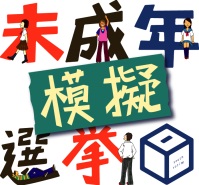 模擬選挙推進ネットワーク　　　　　　　　　　質問内容（※必要に応じて該当する番号に○をしてください）　　　　　　　　　　　　　(1)あなたの学年　1：小学生　　　　2：中学1年生　　3：中学2年生　　　　　4：中学3年生　　　5：高校1年生6：高校2年生　　7：高校3年生　　8：大学生(　　　歳)　　9：その他(　　　　　　　　　　　)(2)あなたの性別　　　1：男子　　　　　2：女子(3)住んでいる都道府県　　　　　　　　　　　　-------------------------------------------------------------------------------------------------------------------------------------------Q1．これまでに模擬選挙に参加したことはありますか？　1：ある　→　今回で　　　　　回目　　　　　2：ない(今回が初めて)Q2．模擬選挙で投票する前、あなたは選挙や政治に関心がありましたか？　1：関心があった　　　　2：少し関心があった　　　3：あまり関心がなかった　　　4：関心がなかった　5：どちらとも言えないQ3．模擬選挙で投票することで、あなたは選挙や政治に関心をもちましたか？1：関心をもった　　　　2：少し関心をもった　　　3：あまり関心をもたなかった　4：関心をもたなかった5：どちらとも言えないQ4．今回の模擬選挙では、どのような点を重視して投票先を選びましたか？Q5．あなたに選挙権があったら、今回の総選挙で投票したいですか？　1：投票したい　　　2：投票したくない　　　3：分からないQ6．選挙権年齢を18歳に引き下げることに賛成ですか？　1：賛成する　　2：少し賛成する　　3：あまり賛成しない　　4：賛成しない　　5：どちらとも言えないQ7．政治に対する期待や希望、要望はありますか？ 　1：期待や希望がある　　その理由　→2：期待や希望がない　　その理由　→Q8．政治家や社会に言いたいことは何ですか？私たちは、若者の政治意識を高めるために「未成年模擬選挙」を全国の学校などで推進・応援しているＮＰＯです。このアンケートは、小中高大（20才未満）で学ぶ皆さんが、今の政治や生活について、どのように感じているかをお聞きし、若者の意見を大人社会に発信していこうとするものです。ぜひとも率直な回答をくださるようお願いいたします。